ЕРАСМУС+ КЉУЧНА АКЦИЈА 1 – КРЕДИТНА МОБИЛНОСТ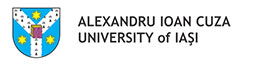 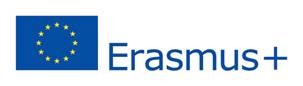 ПОЗИВ ЗА ПРИЈАВУ СТУДЕНАТА И ЗАПОСЛЕНИХ ЗА СТИПЕНДИРАНУ МОБИЛНОСТ НАУНИВЕРЗИТЕТУ АLEXANDRU IOAN CUZA UNIVERSITY OF IASI (ЈАШИ, РУМУНИЈА)На конкурс се могу пријавити:студенти сва 3 нивоа студија (размена у трајању од 1 семестра, тј. 5 месеци)наставно и ваннаставно особље (размена у трајању од 5 дана, не рачунајући пут; наставни кадар је у обавези да у току размене одржи најмање 8 сати предавања)У складу са потписаним уговором о реализацији мобилности на Универзитету у Јашију доступне су следеће области: EducationLanguagesBusiness and AdministrationLaw Biological and related sciencesEnvironmentPhysical sciencesMathematics and statisticsInformation and Communication TechnologiesEngineering and engineering tradesTravel, tourism and leisureНА КОНКУРС СЕ МОЖЕТЕ ПРИЈАВИТИ ДО 20. ОКТОБРА 2015.Напомена: Заинтересовани кандидати морају пратити пријавну процедуру Универзитета Аlexandru Ioan Cuza University оf Iasi. Процес пријаве погледајте ОВДЕ.Листа докумената за пријаву (и за студенте и за запослене) доступна је ОВДЕ. Категорије мобилности и трајанње мобилности можете видети ОВДЕПроцедура селекције кандидата доступна је ОВДЕ.Студијску понуду Универзитета у Јашију на енглеском језику можете погледати ОВДЕI По завршетку конкурса, Одељење за међународну сарадњу Универзитета у Крагујевцу и Еразмус + координатори са одговарајућег факултета извршиће проверу подобности пријава (кандидати морају бити регистровани као студенти, односно запослени на факултетима Универзитета у Крагујевцу, испуњеност услова у складу са Еразмус + програмом, валидност поднетих докумената) и академску процену свих пријављених кандидата. Пријаве које не буду валидиране и пријаве које не добију минималну оцену 5 неће бити узете у даље разматрање од стране Универзитета у Јашију. Остале пријаве биће оцењене и рангиране од стране Одељења за међународну сарадњу Универзитета у Крагујевцу и факултетских Еразмус + координатора.II Универзитет у Јашију одлучује о финалној селекцији кандидата сходно броју стипендија намењених Универзитету у Крагујевцу. III Реализација мобилности одабраних кандидата се очекује у летњем семестру ове школске године (јануар/фебруар 2016.) УПУТСТВО ЗА ПРИЈАВУ КАНДИДАТА